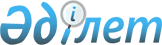 О проведении приписки граждан мужского пола Республики Казахстан, которым в год приписки исполняется семнадцать лет, а также юношей старших возрастов, не прошедших ранее приписку, к призывному участку отдела по делам обороны
города Курчатова в 2011 году
					
			Утративший силу
			
			
		
					Решение акима города Курчатова Восточно-Казахстанской области от 29 ноября 2010 года N 12. Зарегистрировано Управлением юстиции города Курчатова Департамента юстиции Восточно-Казахстанской области 14 декабря 2010 года за N 5-3-97. Утратило силу решением акима города Курчатова Восточно-Казахстанской области от 19 мая 2011 года N 14      Сноска. Утратило силу решением акима города Курчатова Восточно-Казахстанской области от 19.05.2011 N 14.

      

       

В соответствии с подпунктом 13) пункта 1 статьи 33 Закона Республики Казахстан от 23 января 2001 года № 148-II «О местном государственном управлении и самоуправлении в Республике Казахстан»,  статьей 17 Закона Республики Казахстан от 8 июля 2005 года № 74 «О воинской обязанности и воинской службе» аким города Курчатова РЕШИЛ:



      1. Приписку граждан мужского пола Республики Казахстан, которым в год приписки исполняется семнадцать лет, а также юношей старших возрастов, не прошедших ранее приписку, к призывному участку отдела по делам обороны города Курчатова, провести в январе-марте 2011 года.



      2. Рекомендовать начальнику отдела по делам обороны (Балтеков К. С., по согласованию):

      1) подготовить к проведению приписки призывной пункт;

      2) разработать необходимую документацию по подготовке и проведению приписки;

      3) обеспечить своевременное и качественное проведение приписки;

      4) усилить контроль за лечением и оздоровлением больных допризывников.



      3. Рекомендовать коммунальному государственному казенному предприятию «Городская больница города Курчатова» (Султанов А. Д., по согласованию):

      1) выделить необходимое количество опытных врачей-специалистов и средний медицинский персонал для качественного медицинского освидетельствования юношей;

      2) установить в лечебном учреждении города прием направленных комиссией на амбулаторное лечение или стационарное обследование;

      3) организовать прием анализов флюорографического обследования органов грудной клетки, кардиологического и других видов обследования допризывников;

      4) обеспечить обследование и лечение призывников.



      4. Рекомендовать руководителям организаций, предприятий, учебных заведений города (по согласованию), независимо от форм собственности:

      1) предоставить допризывникам необходимое время для прохождения приписки;

      2) в установленные сроки представить на каждого юношу справки с места работы (учебы), характеристики и другие необходимые документы.



      5. Все расходы, связанные с проведением приписки, произвести из средств местного бюджета, для чего отделу финансов выделить необходимые ассигнования отделу по делам обороны в пределах утвержденной сметы расходов.



      6. Рекомендовать городскому отделу полиции (Тюлежанов Ж. Е. по согласованию) на период работы медицинской комиссии, обеспечить поддержание общественного порядка на призывном пункте, по уведомлениям начальника отдела по делам обороны содействовать в розыске и доставке граждан уклоняющихся от приписки к призывному участку в отдел по делам обороны.



      7. Рекомендовать отделу по делам обороны (Балтеков К. С. по согласованию) в период проведения приписки граждан к призывному участку совместно с учреждениями образования проводить отбор юношей  для направления на учебу в военно-технические школы Министерства Обороны  Республики Казахстан и военно-учебные заведения Республики Казахстан и Российской Федерации.



      8. Контроль за исполнением настоящего решения возложить на заместителя акима города Курчатова Старенкову Е. В.



      9. Настоящее решение вводится в действие по истечении десяти календарных дней после дня его первого официального опубликования.

      

      

      Аким города Курчатова                          А. ГЕНРИХ

      

      СОГЛАСОВАНО:

      

      Начальник отдела по делам обороны            К. БАЛТЕКОВ

      

      Начальник городского отдела полиции         Ж. ТЮЛЕЖАНОВ

      

      Главный врач коммунального

      государственного казенного

      предприятия «Городская больница

      города Курчатова»                           А. СУЛТАНОВ
					© 2012. РГП на ПХВ «Институт законодательства и правовой информации Республики Казахстан» Министерства юстиции Республики Казахстан
				